DISCUSSION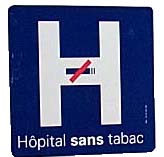 aller=ska, åka, må; je vais, tu vas, il va, on va, nous allons, vous allez, ils vontvad tycker du om politik?jag avskyr politik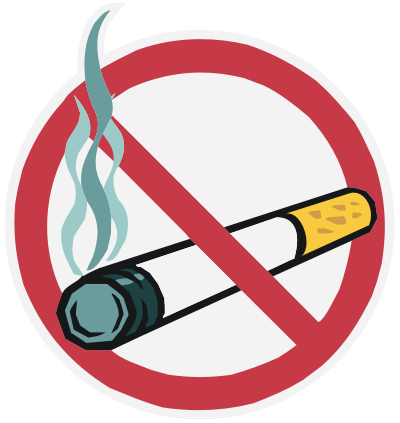 ska du rösta? (voter)nej, jag ska inte röstavarför inte? det är dumt att inte rösta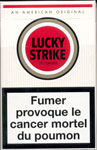 jag vet inte på vem jag ska röstajag ska rösta på Göran Persson!tycker du om Persson?ja, jag tycker om honom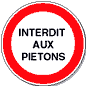 han har bara dåliga idéerdet tycker inte jagsäg mig något bra om Perssonhan vill avskaffa (supprimer) betygen i skolandet är väl inte bra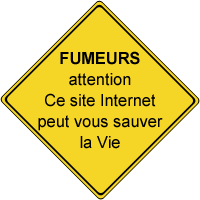 jo, det är jättebrajag skulle aldrig jobba i skolan utan betygdu gör som du villvad tycker du om rökning dåusch, jag avskyr när folk rökerjag är för rökförbud överallt (interdiction=förbud)ja, det är jag ocksådet är hemskt att vara i ett rum med folk som rökerröker du?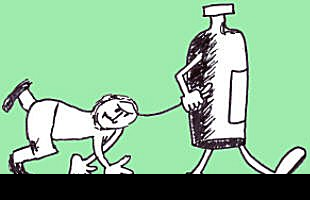 nej, men jag har rökt i 5 årsnus är också äckligt (tabac à priser)ja, men det stör mig inte lika mycket (déranger=störa)det är förbjudet att snusa i Frankrike (priser=snusa)det är som en drog i utlandetdricker du alkohol?nej, det är farligt för hälsan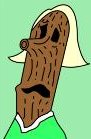 vad tycker du om systembolag?det är bra, man hindrar folk att köpa alkohol (empêcher de=hindra)men många personer dricker i alla falldet är santman kan inte förbjuda människor att drickadet är inte bra med för många förbudallt som är förbjudet är lockande (attirant)jag håller med digbra, ska vi gå och ta ett glas vin på puben?vad?! du sade att du inte dricker alkohol!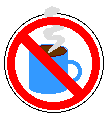 har jag sagt det?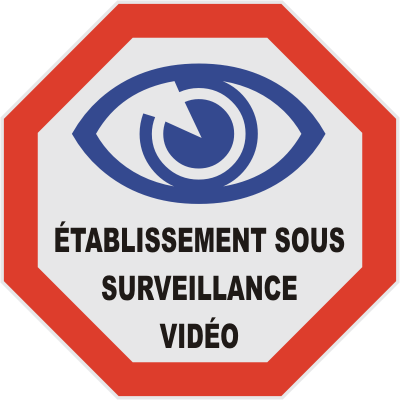 självklartjaha, ska vi gå och dricka ett kopp kaffe då?nej tack, det är farligt för magennej, du har felnej, jag har rättnej, nu går jag hem; hej då!hej då, kära vän! ha en trevlig kväll!